Malika GROUX 0628232708    permis B + voiture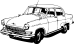 malika.groux@yahoo.fr        Résidence les mousquetaires 51 Impasse Comte d’Artagnan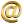  82000 MontaubanCONSEILLERE CLIENTELECOMPETENCES   PROFESSIONNELLESAccueil physique et téléphonique, prise de rendez-vous et gestion agendaIntervenir auprès d’une clientèle d’entreprises, particuliersAssurer la gestion administrative et technique dans le respect de la réglementation en vigueurConseil et ventes de services et accessoiresEnregistrer les données d’une commande, gérer les commandes fournisseurs et stocksRéaliser une étude technique et commercialeVérifier les conditions de réalisations d’une commandeRéaliser un suivi des dossiers clients, fournisseursRéceptionner appels téléphoniquesIntervenir auprès d’une clientèle de collectivités /administration